Colour the box with the animal that is different: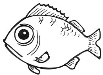 Fish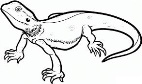 Lizard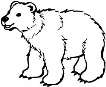 Bear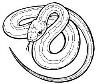 SnakeBearFish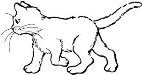 Cat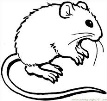 Mouse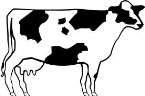 CowCat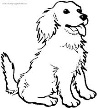 DogBearFish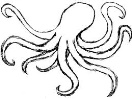 Octopus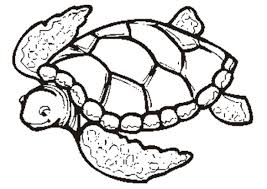 Turtle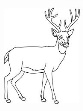 DeerCow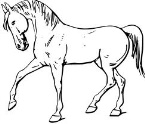 Horse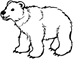 Bear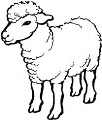 SheepDeer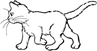 Cat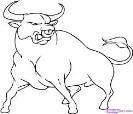 Bull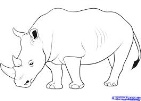 Rhino